Учим детей кататься на лыжахПодготовила: Инструктор по физической культуре МДОУ №179 компенсирующего вида Голованова Г.А.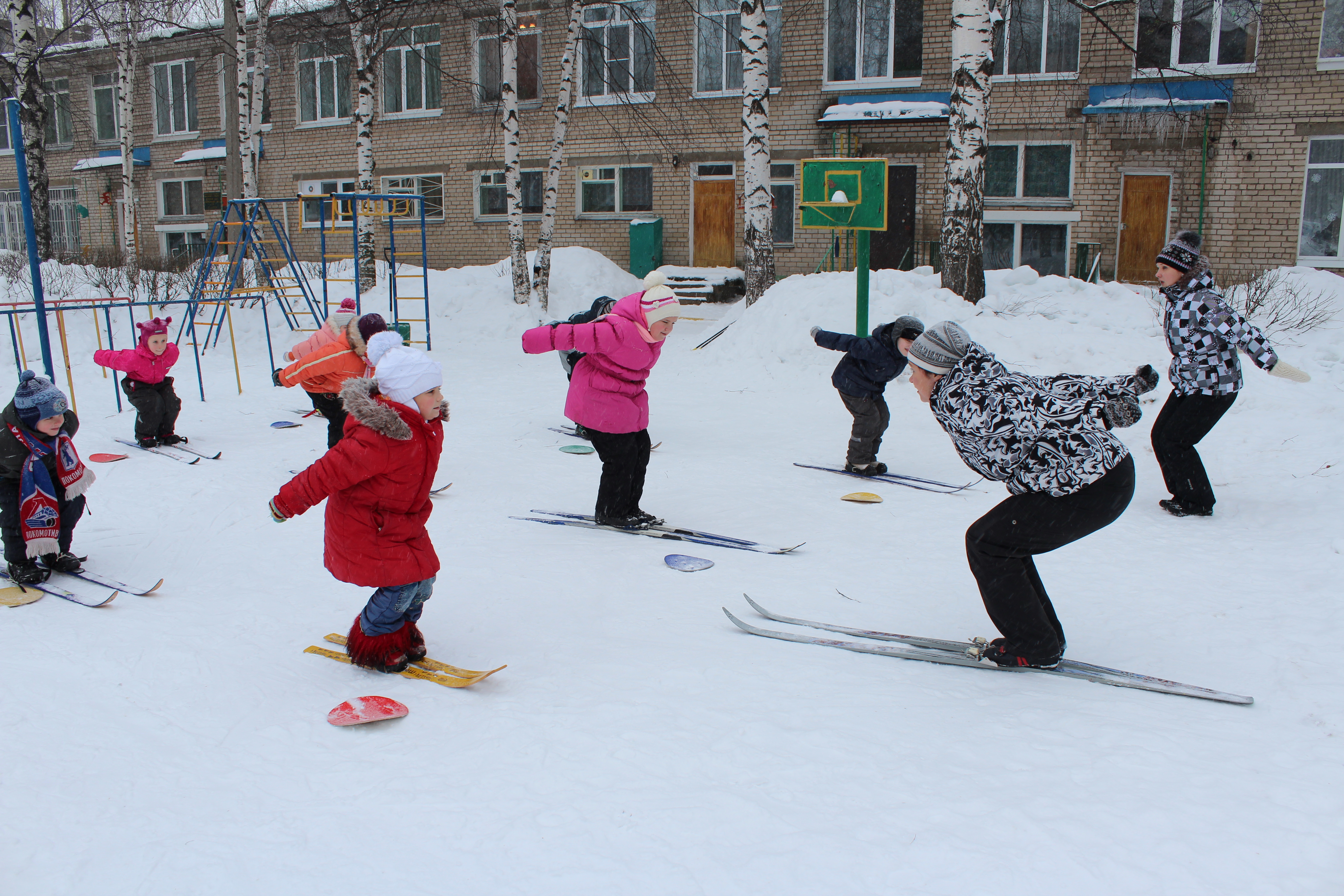 Лыжи – одно из самых доступных дошкольникам зимних спортивных упражнений. Ходьба на лыжах – хорошее средство физического развития детей, закаливания, развития быстроты, выносливости и координации. Она способствует укреплению мышц туловища рук и ног, связок голеностопных суставов, упражняет вестибулярный аппарат,  сердечно-сосудистую и дыхательную системы, развивает быструю ориентировку в пространстве и времени. Длительное ритмичное чередование напряжения и расслабления хорошо тренирует работоспособность сердечно-сосудистой и нервной системы, а влияние свежего воздуха особенно благотворно для деятельности органов дыхания. Лыжные прогулки всей семьей сдружат детей и взрослых, помогут упрочению семьи, появлению общих радостей и забот. Нормально развивающемуся крепкому 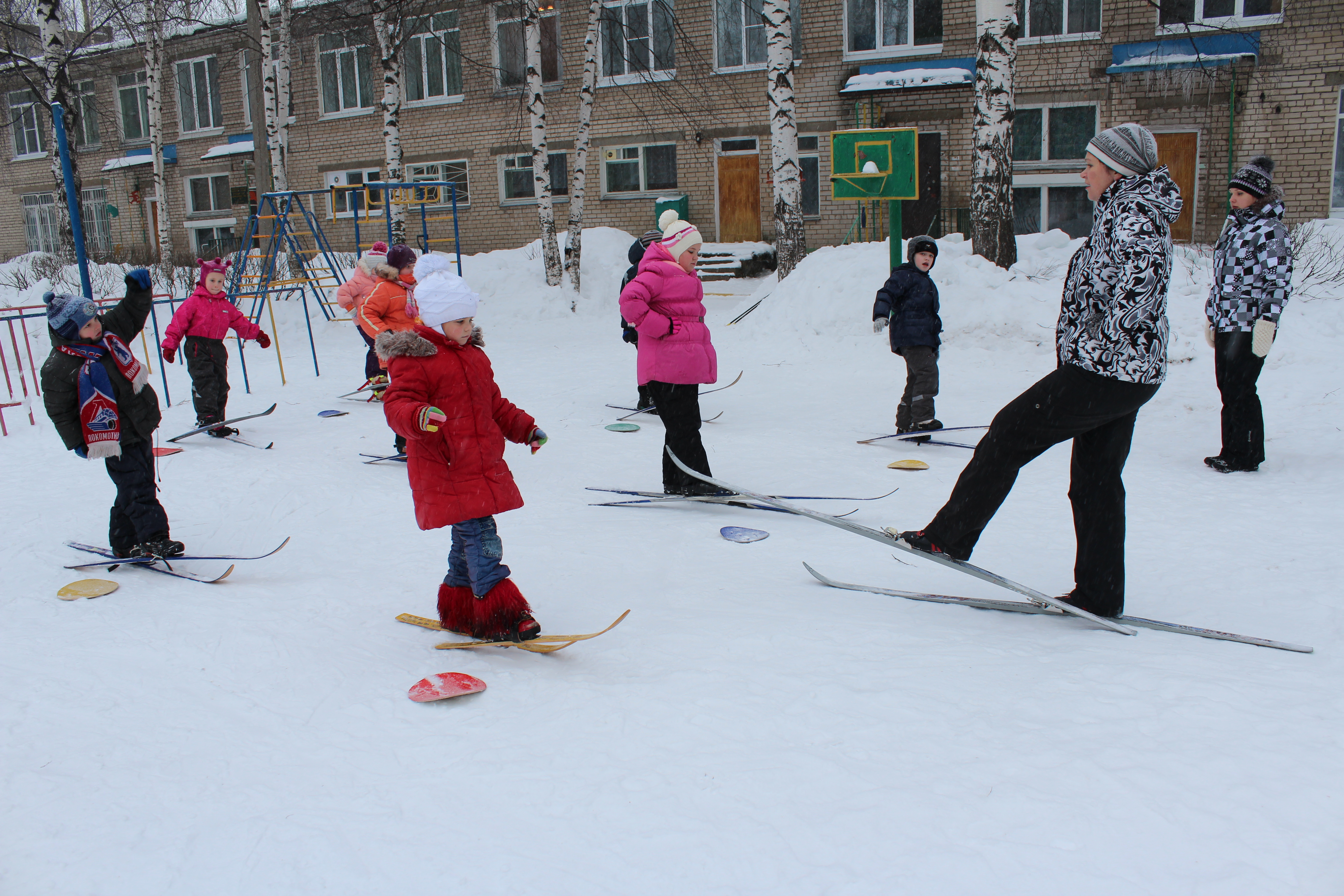 ребенку можно встать на лыжи с 2-2,5 лет. Палки вначале не даются, надо учить ходить без палок, сохраняя равновесие. Успех обучения в значительной степени зависит  от инвентаря. Как определить размер лыж в соответствии с возрастом ребенка? Для малышей высота лыж должна быть до локтя, для старших дошкольников – по поднятой вверх руке без учета кисти. Лыжи не должны иметь сучков, трещин, шероховатостей на скользящей поверхности. Крепление у младших – мягкое, сзади нужна резиновая петля, иначе лыжи соскальзывают. У старших – крепление полужесткое, носок ботинка должен выступать из-под  ремня на 3-.  Уход за детскими лыжами такой же, как за взрослыми. Некоторые общие правила ухода за лыжами, которые дети должны знать:Перед  тем, как внести лыжи в помещение, их надо очистить от снега,   протереть тряпкой.Уметь складывать лыжи скользящими поверхностями одна к другой, закреплять передние и задние концы.Периодически смазывать лыжи лыжной мазью (если лыжи деревянные).Первые движения начинающего лыжника – постоять на лыжах, присесть, поочередно поднять одну и другую ногу с лыжей, поставить на снег, попытаться пройти ступающим шагом. Носок лыжи при ходьбе должен приподниматься, задний конец прижиматься к снегу. Движения руками как при ходьбе, с  перекрестной координацией.Ребенок должен усвоить и соблюдать правила ходьбы на лыжах:Идти, соблюдая интервал, не отставать, не наезжать на лыжи впереди идущего;Не разговаривать на дистанции;При подъеме на горку и других препятствиях помогать более слабому, скатываться с горки тогда, когда внизу никого нет; Если на пути при спуске с горки вдруг неожиданно появляется препятствие, постараться мягко упасть на бок. По мере усвоения навыков ходьбы на лыжах появляется возможность использовать игры, в которых эти навыки закрепляются и совершенствуются.Игры на лыжахПройди и не задень. Расставить лыжные палки (или конусы) 6 штук на расстоянии 2- друг от друга. Ребенок должен пройти между ними «змейкой», огибая с правой и левой стороны. Пройти, чтобы не задеть ни одну палку.«Поменяй флажок». На одной стороне площадки несколько играющих. Напротив каждого на расстоянии 10- по одному флажку. По сигналу взрослого все одновременно должны пройти до флажков, взять один из них, поставить другой и вернуться назад.«Восьмерка».  Обозначить на площадке цветными флажками восьмерки (диаметр каждого кольца не менее ). Играющие должны пройти по проложенной фигуре и не сойти с рисунка.Попади в цель.  При ходьбе на лыжах попасть  в мишень (щит, корзину) снежком или мягким мячом.Фонарик. На склоне положить предмет (кубик, платочек). Спускаясь, объехать его, разводя ноги.В  ворота. Присев, проехать под воротами, образованными из лыжных палок.Литература: Ю.Ф. Луури Физическое воспитание детей дошкольного возраста; - Москва «Просвещение» 1991г.;Е.Н. Вавилова Укрепляйте здоровье детей. Пособие для воспитателей детского сада; - Москва «Просвещение» 1986г.Т.А. Шорыгина Беседы о здоровье Методическое пособие; Москва «Сфера» 2004г.